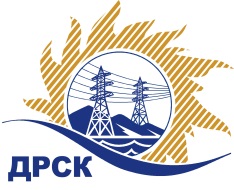 Акционерное Общество«Дальневосточная распределительная сетевая  компания»Протокол № 238/УКС-ВПзаседания закупочной комиссии по выбору победителя по открытому электронному запросу предложений на право заключения договора: «ПИР на строительство базы Теплоозерского РЭС в п. Теплое Озеро»  закупка № 153  раздел 2.1.1.  ГКПЗ 2016.Форма голосования членов Закупочной комиссии: очно-заочная.ПРИСУТСТВОВАЛИ: Члены постоянно действующей Закупочной комиссии АО «ДРСК»  2-го уровня.ВОПРОСЫ, ВЫНОСИМЫЕ НА РАССМОТРЕНИЕ ЗАКУПОЧНОЙ КОМИССИИ: Об утверждении результатов процедуры переторжки.Об итоговой ранжировке предложений.О выборе победителя запроса предложений.РЕШИЛИ:По вопросу № 1Признать процедуру переторжки состоявшейся.Утвердить окончательные цены заявок участниковПо вопросу № 2Утвердить итоговую ранжировку заявок УчастниковПо вопросу № 3Планируемая стоимость закупки в соответствии с ГКПЗ: 5 000 000,00  руб. без учета НДС.Признать Победителем запроса предложений: «ПИР на строительство базы Теплоозерского РЭС в п. Теплое Озеро»  участника, занявшего первое место в итоговой ранжировке по степени предпочтительности для заказчика: ООО ПЦ "ЭКРА" (428003, Чувашская Республика - Чувашия, г. Чебоксары, пр-кт И. Яковлева, д. 3)   на условиях: стоимость предложения 2 694 320,32  руб. без учета НДС (3 179 297,98 руб. с учетом НДС). Срок выполнения работ: с 24 02.2016 г.  по 12.05.2016 г. г. Условия оплаты: в течение 60 (шестидесяти) календарных дней с момента подписания актов сдачи-приемки выполненных работ по каждому этапу.  Гарантийные обязательства: 2 года.   Заявка  имеет  правовой статус оферты и действует до 15мая 2016  г.Ирдуганова И.Н.397-147irduganova-in@drsk.ruг. БлаговещенскЕИС №31503103608«04 » февраля  2016 г.№п/пНаименование Участника закупки и его адресОбщая цена заявки до переторжки, руб. без НДСОбщая цена заявки после переторжки, руб. без НДС1ООО "Северный Стандарт" (Россия, 119180, г. Москва, 1-й Хвостов переулок, д. 11А)3 305 266,072 881 355,932ООО ПЦ "ЭКРА" (428003, Чувашская Республика - Чувашия, г. Чебоксары, пр-кт И. Яковлева, д. 3)3 855 970,092 694 320,323ООО "Центр комплектации строительства" (679014, Еврейская обл., г. Биробиджан, ул. Читинская, 55)4 939 216,46Заявка не поступилаМесто в итоговой ранжировкеНаименование и адрес участникаЦена заявки до переторжки без НДС, руб.Окончательная цена заявки без НДС, руб.1 местоООО ПЦ "ЭКРА" (428003, Чувашская Республика - Чувашия, г. Чебоксары, пр-кт И. Яковлева, д. 3)3 855 970,092 694 320,322 местоООО "Северный Стандарт" (Россия, 119180, г. Москва, 1-й Хвостов переулок, д. 11А)3 305 266,072 881 355,933 место ООО "Центр комплектации строительства" (679014, Еврейская обл., г. Биробиджан, ул. Читинская, 55)4 939 216,464 939 216,46Ответственный секретарь Закупочной комиссии: Челышева Т.В. _____________________________